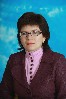 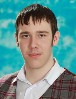 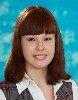 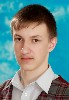 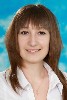 Марина АлександровнаАндреев АлександрАлхамбетова АлёнаВишняков АнтонВолкогон Ольга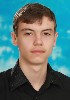 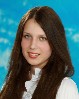 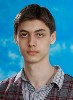 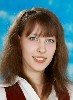 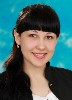 Ерохин ДмитрийИваницкая ЕкатеринаКоновалов ИгорьМитяева ТатьянаРодина Кристина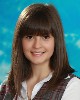 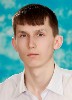 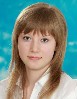 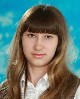 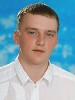 Савина ЛюбовьСвечников НиколайСемёнова КристинаТетёшкина СветланаТрисеев Максим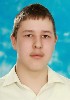 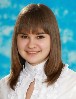 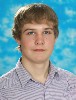 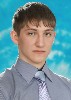 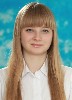 Фартушнов АндрейФартушнова СветланаЧерепков ДенисЩёлоков АнтонЩурина Елена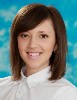 Юрина Маргарита